УПРАВЛЕНИЕ ГОСУДАРСТВЕННОЙ ОХРАНЫ ОБЪЕКТОВКУЛЬТУРНОГО НАСЛЕДИЯ АЛТАЙСКОГО КРАЯПРИКАЗот 17 февраля 2020 г. N 54ОБ УТВЕРЖДЕНИИ ПОЛОЖЕНИЯ ОБ ОБЩЕСТВЕННОМ СОВЕТЕПРИ УПРАВЛЕНИИ ГОСУДАРСТВЕННОЙ ОХРАНЫ ОБЪЕКТОВКУЛЬТУРНОГО НАСЛЕДИЯ АЛТАЙСКОГО КРАЯВ соответствии с постановлением Правительства Алтайского края от 12.07.2019 N 259 "О создании общественных советов при органах исполнительной власти Алтайского края" приказываю:1. Утвердить прилагаемое Положение об общественном совете при управлении государственной охраны объектов культурного наследия Алтайского края.2. Утратил силу. - Приказ Алтайохранкультуры от 12.10.2020 N 846.3. Признать утратившим силу приказ управления государственной охраны объектов культурного наследия Алтайского края "О создании Общественного совета при управлении государственной охраны объектов культурного наследия Алтайского края" от 05.05.2017 N 39.4. Настоящий приказ подлежит официальному опубликованию на "Официальном интернет-портале правовой информации" (www.pravo.gov.ru).Временно исполняющий обязанностиначальника управленияА.А.УРБАХПриложениек Приказууправления государственнойохраны объектов культурногонаследия Алтайского краяот 17 февраля 2020 г. N 54ПОЛОЖЕНИЕОБ ОБЩЕСТВЕННОМ СОВЕТЕ ПРИ УПРАВЛЕНИИ ГОСУДАРСТВЕННОЙ ОХРАНЫОБЪЕКТОВ КУЛЬТУРНОГО НАСЛЕДИЯ АЛТАЙСКОГО КРАЯ1. Общие положения1.1. Общественный совет (далее - "общественный совет") при управлении государственной охраны объектов культурного наследия Алтайского края (далее - "управление") является консультативно-совещательным органом.1.2. Общественный совет создается с целью проведения общественной экспертизы нормативных правовых актов, общественного контроля за деятельностью управления, наиболее эффективного взаимодействия управления с Общественной палатой Алтайского края, некоммерческими организациями, представителями институтов гражданского общества при реализации полномочий, отнесенных к ведению управления, содействия учету прав и законных интересов общественных объединений, правозащитных, религиозных и иных организаций при общественной оценке деятельности управления.1.3. Формирование общественного совета осуществляется в соответствии с Порядком создания общественных советов при органах исполнительной власти Алтайского края, утвержденным постановлением Правительства Алтайского края от 12.07.2019 N 259 "О создании общественных советов при органах исполнительной власти Алтайского края" (далее - Постановление от 12.07.2019 N 259).1.4. Правовую основу деятельности общественного совета составляют Конституция Российской Федерации, федеральные законы, правовые акты Президента Российской Федерации и Правительства Российской Федерации, Устав (Основной Закон) Алтайского края, законы Алтайского края и иные нормативные правовые акты, а также Типовое положение об общественном совете при органе исполнительной власти Алтайского края, утвержденное постановлением Правительства Алтайского края от 12.07.2019 N 259.2. Задачи и функции общественного совета2.1. Основными задачами общественного совета являются:2.1.1. развитие взаимодействия управления с общественными объединениями, научными учреждениями и иными некоммерческими организациями и использование их потенциала для повышения эффективности реализации управлением полномочий, отнесенных к его ведению;2.1.2. участие в рассмотрении вопросов, относящихся к сфере деятельности управления, вызвавших повышенный общественный резонанс, и выработка предложений по их решению.2.2. Основные функции общественного совета:2.2.1. проведение общественных экспертиз проектов нормативных правовых актов, перечень которых утвержден правовыми актами Губернатора Алтайского края, Правительства Алтайского края и управления, в сфере деятельности управления с вынесением заключений;2.2.2. рассмотрение вопросов, связанных с разработкой стандартов предоставления государственных услуг и осуществлением контроля за их исполнением;2.2.3. сбор и анализ объективной информации о проблемах в сфере деятельности управления. Выявление на основе проведенного анализа положительного и отрицательного опыта работы в данном направлении. Подготовка предложений по решению указанных проблем;2.2.4. рассмотрение поступивших гражданских инициатив, направленных на реализацию функций управления;2.2.5. подготовка предложений по совершенствованию законодательства Алтайского края, а также выработка иных мер по регулированию процессов в соответствующей сфере деятельности;2.2.6. взаимодействие со средствами массовой информации по освещению вопросов, обсуждаемых на заседаниях общественного совета;2.2.7. осуществление общественного контроля в формах, указанных в Федеральном законе от 21.07.2014 N 212-ФЗ "Об основах общественного контроля в Российской Федерации".3. Организация деятельности общественного совета3.1. Общественный совет осуществляет свою деятельность в соответствии с планом работы, утвержденным на его заседании, и направляет его начальнику управления для сведения.3.2. Основной формой деятельности общественного совета являются очные заседания, которые проводятся по мере необходимости, но не реже одного раза в полугодие. Члены общественного совета могут участвовать в заседаниях посредством видеоконференцсвязи (при наличии технической возможности). Заседания считаются правомочными при присутствии на них более половины членов общественного совета (лично либо посредством видеоконференцсвязи).(пп. 3.2 в ред. Приказа Алтайохранкультуры от 13.07.2022 N 537)3.3. Председатель общественного совета, заместитель председателя общественного совета и секретарь общественного совета избираются на первом заседании.3.4. Председатель общественного совета:3.4.1. определяет приоритетные направления деятельности общественного совета, организует его работу и председательствует на заседаниях;3.4.2. вносит на утверждение общественного совета планы работы, формирует повестку заседания общественного совета, состав экспертов и иных лиц, приглашаемых на заседания;3.4.3. координирует деятельность общественного совета;3.4.4. взаимодействует с начальником управления по вопросам реализации решений общественного совета, изменению его состава;3.4.5. подписывает протоколы заседаний и другие документы общественного совета;3.4.6. представляет общественный совет в органах государственной власти, органах местного самоуправления, общественных объединениях и организациях.3.5. В отсутствие председателя общественного совета его функции выполняет заместитель.3.6. Секретарь общественного совета:3.6.1. организует текущую деятельность общественного совета;3.6.2. информирует членов общественного совета о времени, месте и повестке дня его заседания, а также об утвержденных планах работы;3.6.3. обеспечивает во взаимодействии с членами общественного совета подготовку информационно-аналитических материалов к заседанию по вопросам, включенным в повестку дня;3.6.4. организует делопроизводство.3.7. Члены общественного совета имеют право:3.7.1. вносить предложения относительно формирования планов работы общественного совета и повестки дня его заседания;3.7.2. знакомиться с документами и материалами по проблемам, вынесенным на обсуждение общественного совета;3.7.3. предлагать кандидатуры представителей органов государственной власти Алтайского края, органов местного самоуправления, институтов гражданского общества, научного сообщества, экспертов для участия в заседаниях общественного совета;3.7.4. возглавлять и входить в состав рабочих и экспертных групп, формируемых общественным советом.3.8. Члены общественного совета обязаны принимать участие в заседаниях лично, не передавая свои полномочия другим лицам.3.9. Решения общественного совета принимаются открытым голосованием простым большинством голосов его членов, присутствующих на заседании. При равенстве голосов решающим является голос председательствующего.Решения общественного совета принимаются в форме заключений, предложений и обращений, носят рекомендательный характер и отражаются в протоколах заседаний, которые подписывают председатель общественного совета и секретарь общественного совета.Копии протоколов представляются начальнику управления.3.10. По запросам общественного совета управление в 20-дневный срок представляет общественному совету необходимые для исполнения полномочий сведения, за исключением сведений, составляющих государственную и иную охраняемую законом тайну.3.11. Организационно-техническое обеспечение деятельности общественного совета, включая проведение его заседаний, осуществляет ведущий специалист отдела учета и популяризации и ведущий специалист отдела разрешительной деятельности управления.(п. 3.11 в ред. Приказа Алтайохранкультуры от 12.10.2020 N 846)3.12. На официальном сайте управления создается специальный раздел "Общественный совет".В указанном разделе подлежит обязательному размещению следующая информация: положение об общественном совете, его состав, анонсирование даты проведения заседания, повестка дня заседания общественного совета, протоколы заседаний (не позднее 10 рабочих дней со дня проведения заседания), другая информация в сфере деятельности общественного совета.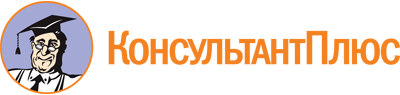 Приказ Алтайохранкультуры от 17.02.2020 N 54
(ред. от 13.07.2022)
"Об утверждении Положения об общественном совете при управлении государственной охраны объектов культурного наследия Алтайского края"Документ предоставлен КонсультантПлюс

www.consultant.ru

Дата сохранения: 02.12.2022
 Список изменяющих документов(в ред. Приказов Алтайохранкультурыот 12.10.2020 N 846, от 28.06.2022 N 446, от 13.07.2022 N 537)Список изменяющих документов(в ред. Приказов Алтайохранкультурыот 12.10.2020 N 846, от 28.06.2022 N 446, от 13.07.2022 N 537)